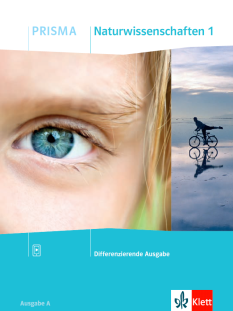 2 Magnetismus | Wirkung und Aufbau von MagnetenIch kann die Eigenschaften von Magneten untersuchen und beschreiben.
Name:Mein PRISMA-Lernplan 4(SB, S. 34-43)2 Magnetismus | Wirkung und Aufbau von MagnetenIch kann die Eigenschaften von Magneten untersuchen und beschreiben.
Klasse:Ich kann …Grundlegendes Niveau (G)Mittleres Niveau (M)Erweitertes Niveau (E)Erledigt:Trage G, M oder E ein.bis Termindie Eigenschaften von Magneten beschreiben.S. 36, Versuch 1 und 2S. 37, Text, 
Aufgabe 1 und 2KV 7S. 36, Versuch 1, 2 und 4S. 37, Text, 
Aufgabe 1 und 2KV 7S. 36, Versuch 1, 2, 3 und 4S. 37, Text, 
Aufgabe 1, 2 und 3KV 7beschreiben, wie Magnetpole aufeinander wirken.S. 38/39, Versuch 1 und 3, 
Text, 
Aufgabe 1, 2 und 3KV 8S. 38/39, Versuch 1, 2 und 3, 
Text, 
Aufgabe 1, 2, 3 und 4KV 8S. 38/39, Versuch 1, 2, 3 und 4, 
Text, 
Aufgabe 1, 2, 3, 5 und 6KV 8erklären, was beim Teilen eines Magneten und beim Magnetisieren passiert.S. 40, Versuch 1 und 2S. 41 Text, 
Aufgabe 1S. 42/43, Text,
Aufgabe 1, 2 und 3S. 40, Versuch 1, 2 und 3S. 41, Text, 
Aufgabe 1 und 2S. 42/43, Text,
Aufgabe 1, 2, 3 und 4S. 40, Versuch 1, 2 und 3S. 41, Text, 
Aufgabe 1, 2 und 3S. 42/43, Text,
Aufgabe 1, 2, 3, 5 und 6Gelerntes wiedergeben und anwenden.Test 4: Wirkung und Aufbau von MagnetenTest 4: Wirkung und Aufbau von MagnetenTest 4: Wirkung und Aufbau von Magneten